First Kicks Lesson Plans 2019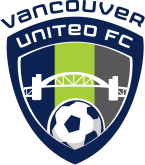 Sept 25 & 28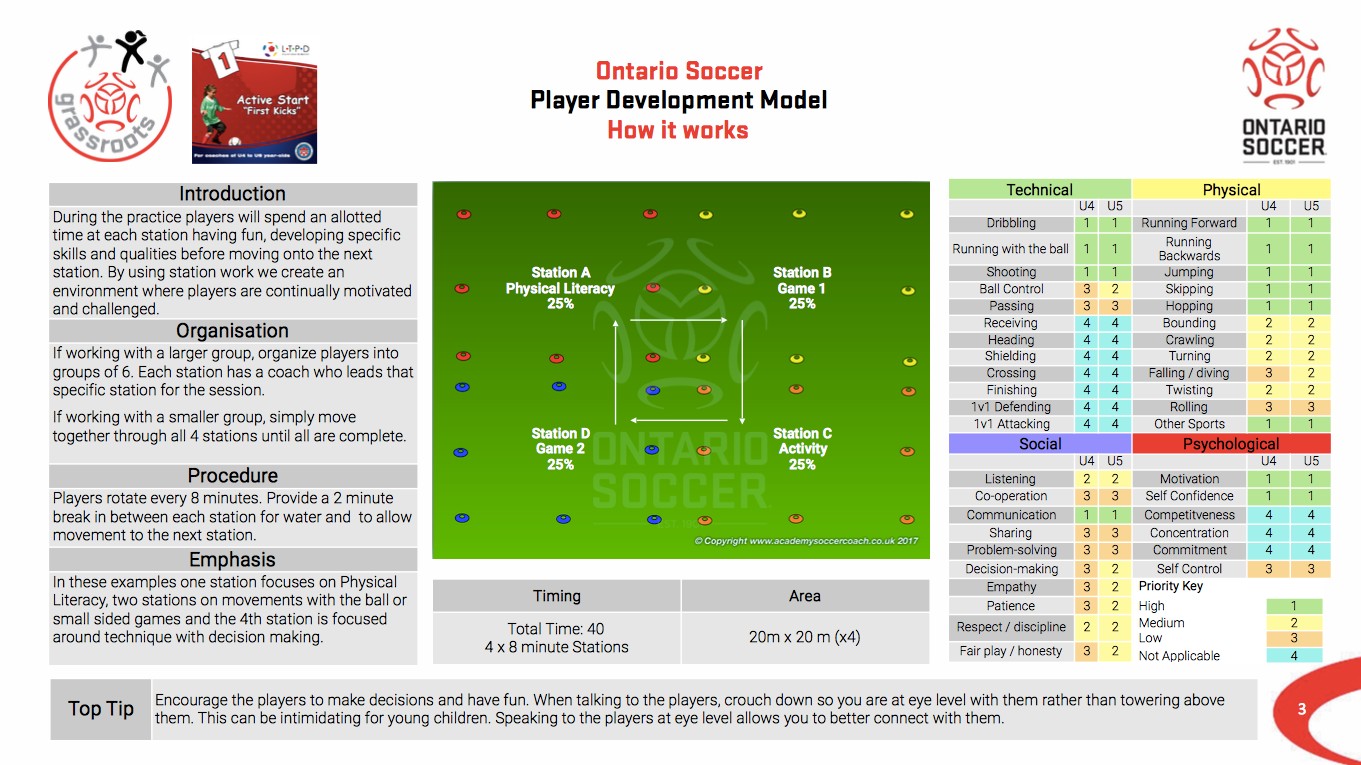 First Kicks Lesson Plans 2019Sept 25 & 28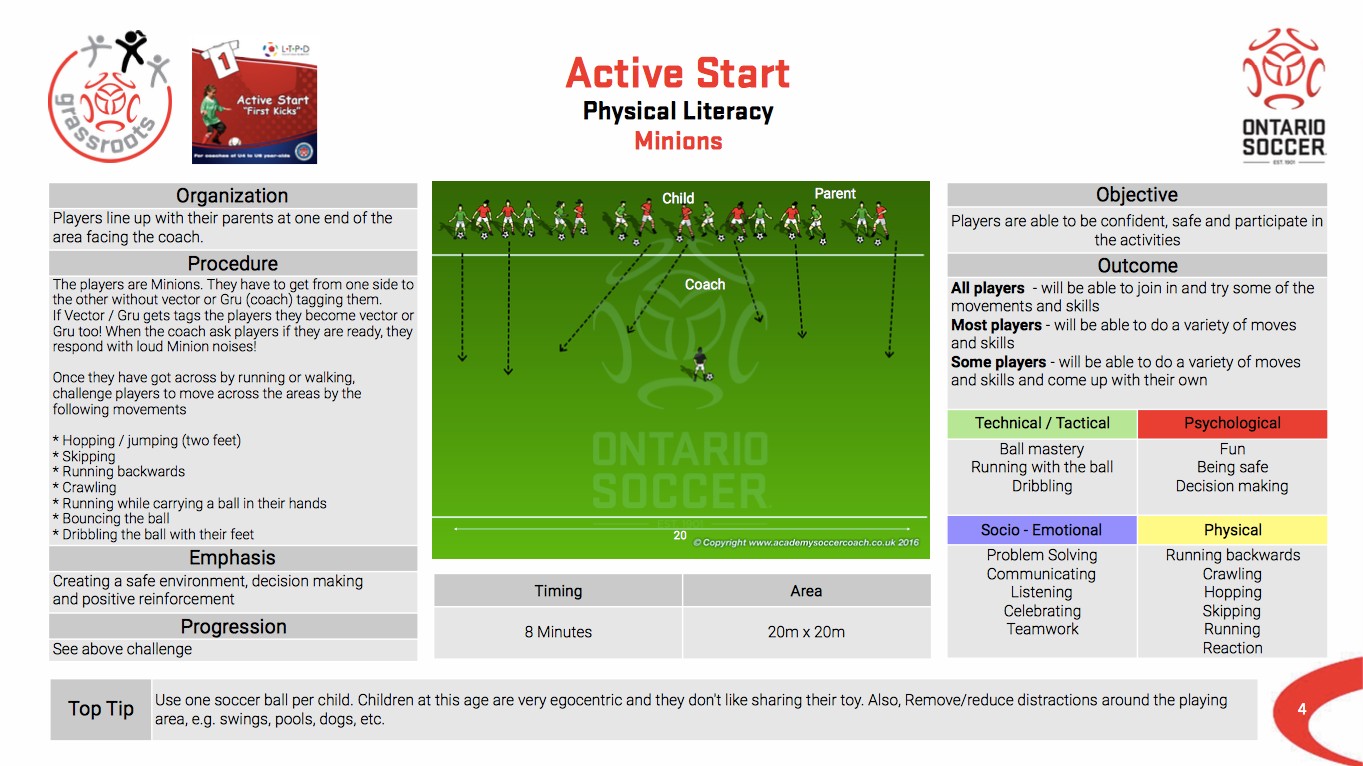 First Kicks Lesson Plans 2019Sept 25 & 28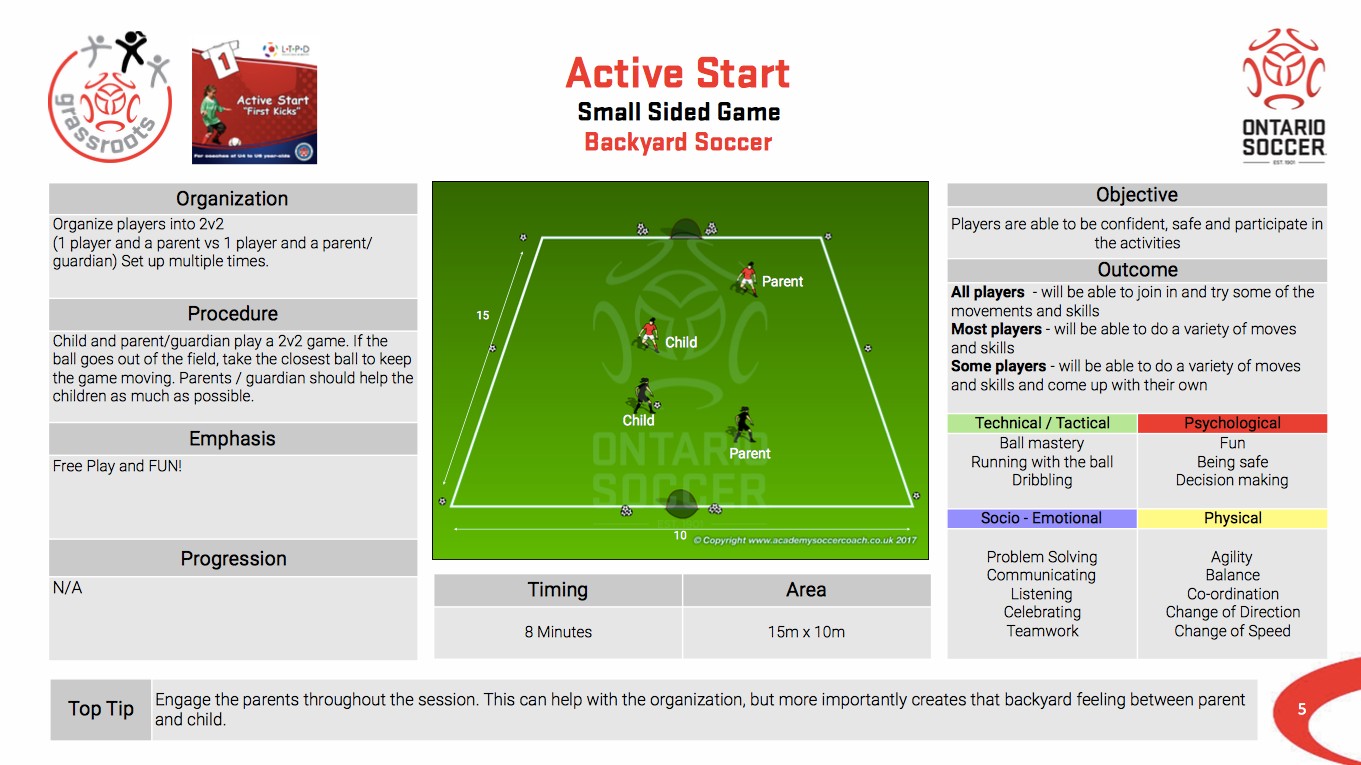 First Kicks Lesson Plans 2019Sept 25 & 28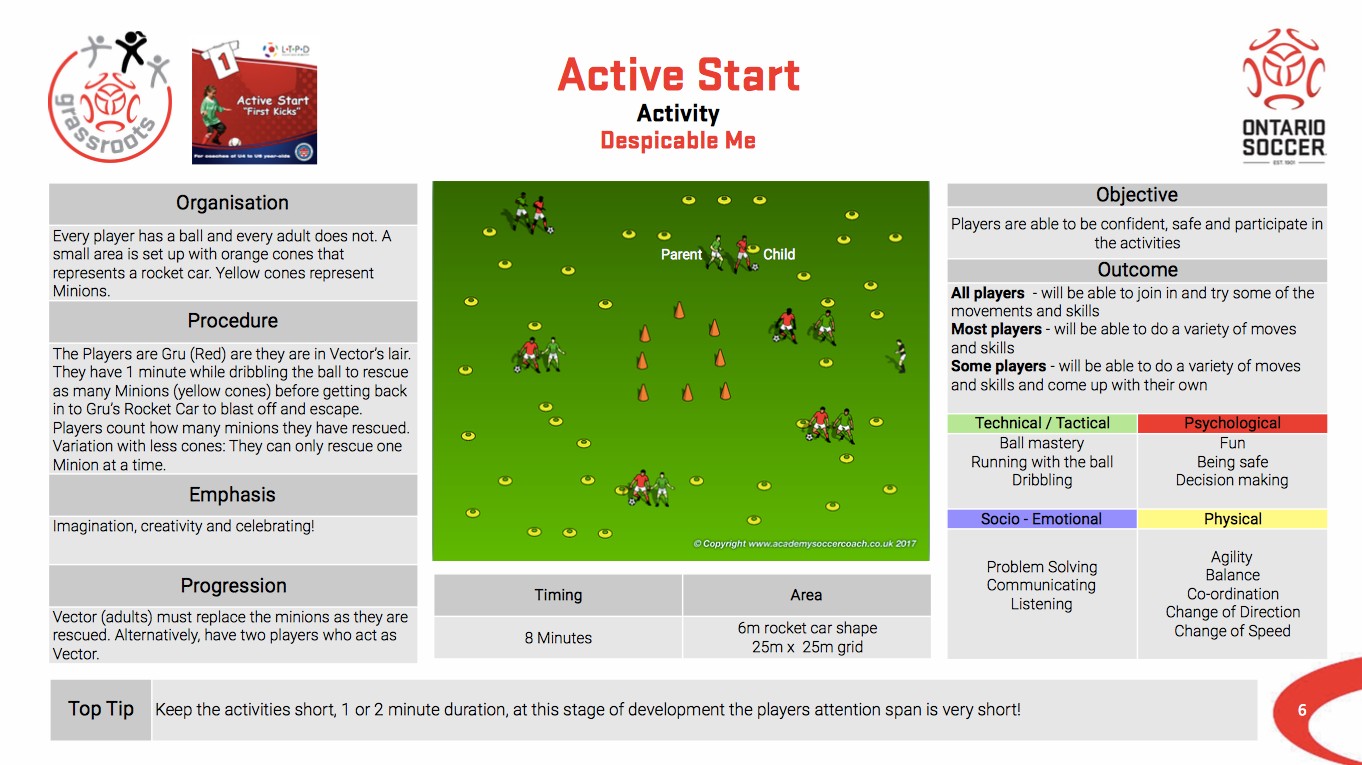 First Kicks Lesson Plans 2019Sept 25 & 28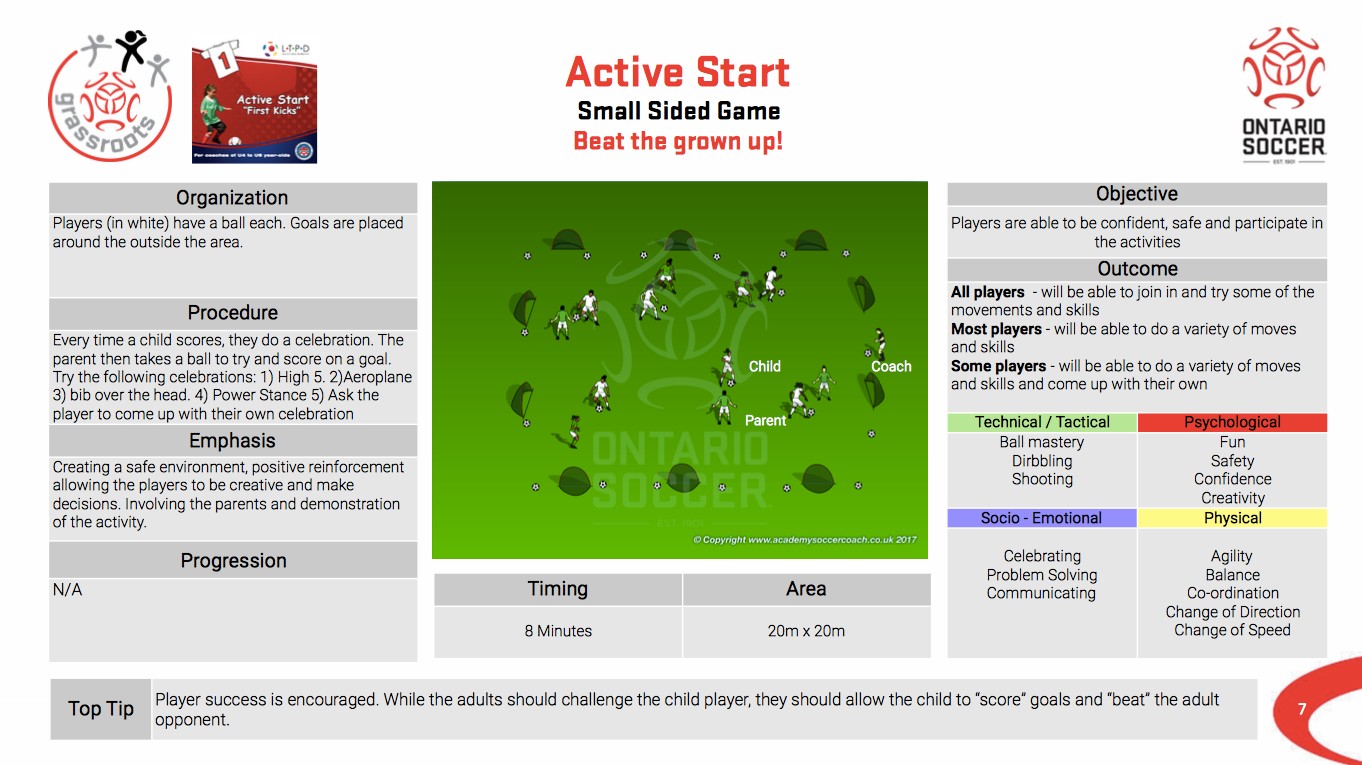 